SETTORE VI: FINANZE E PROGRAMMAZIONE ECONOMICAPROCEDURA APERTA PER L’AFFIDAMENTO DEL SERVIZIO DI TESORERIA DEL COMUNE DI PORDENONE. PERIODO 2021/2025CIG 8442047591Il sottoscritto (nome e cognome)______________________________________________________nato a ________________________________________ il ____________________________________codice fiscale ________________________________________________________________________ residente in (Stato) __________________ Comune di _____________________________________ via ___________________________________________________ n. _______ cap _________________in qualità di (carica sociale) ___________________________________________________________ dell’impresa ___________________________________ con sede legale  in ___________________________________________________via ___________________________________________ n. _____codice fiscale___________________________________ Partita IVA __________________________(in caso di R.T.I. o Consorzi non ancora costituiti ovvero ___________________________ [indicare forma giuridica del gruppo] con le Imprese (indicare denominazione o ragione sociale): __________________________________________________________________________________________________________________________________________________________________________all’interno del quale  __________________________ verrà nominata Impresa capogruppo) CHIEDE di partecipare alla gara di cui all’oggetto e, a tal fine,ai sensi e per gli effetti di cui agli artt. 46 e 47 del DPR 28/12/2000, n. 445,  consapevole della responsabilità e delle conseguenze penali e civili in cui incorre, ai sensi dell’art. 76 del sopra citato DPR 445/2000, chi sottoscrive dichiarazioni mendaci e/o, forma od usa atti falsi nonché in caso di esibizione di atti contenenti dati non più corrispondenti a verità, e consapevole, altresì, che qualora emerga la non veridicità del contenuto della presente dichiarazione questo operatore economico decadrà dai benefici per i quali la stessa è rilasciata,DICHIARAdi partecipare alla gara in oggetto indicata in qualità diconcorrente individuale di cui alla lettera a)- b)- c) dell’art. 45, comma 2 del D.lgs. 50/2016, ed in particolare:imprenditore individuale, anche artigiano, e società, anche cooperativa; consorzio tra società cooperative di produzione e lavoro e consorzi tra imprese artigiane. (N.B. allegare copia dell'atto costitutivo e dello statuto)Indicare le consorziate esecutrici del servizio (N.B.: ove il consorzio non indichi per quali consorziate concorre si intende che lo stesso partecipa in nome e per conto proprio e in tal caso non deve compilare le tabelle sottostanti):     consorzio stabile.Indicare le consorziate per le quali il consorzio concorre (N.B.: ove il consorzio non indichi per quali consorziate concorre si intende che lo stesso partecipa in nome e per conto proprio e in tal caso non deve compilare le tabelle sottostanti):concorrente plurisoggettivo, di cui alle lettere d)- e)- f)- g) dell’art. 45, comma 2 del D.lgs. 50/2016, ed in particolare: Raggruppamento Temporaneo di Imprese costituiti dai soggetti a)- b)- c) dell’art. 45, comma 2 del D.lgs. 50/2016: già costituito (N.B.: allegare a sistema scansione del mandato collettivo irrevocabile con rappresentanza o dell’atto costitutivo)oppureda costituirsi tra i seguenti operatori economici:Consorzio Ordinario di concorrenti di cui all’art. 2602 del Codice Civile :già costituito (N.B. allegare a sistema la scansione dell'atto costitutivo e statuto)oppure da costituirsi tra i seguenti operatori economici:Aggregazioni tra le imprese aderenti al contratto di rete di cui all’art. 45, comma 2, lettera e) del D.lgs. 50/2016 (N.B.: allegare a sistema scansione del contratto di rete). Indicare le imprese con cui la rete intende partecipare e il soggetto designato quale organo comune/mandatario:Gruppo Europeo di Interesse Economico (GEIE) ai sensi del D.lgs. 23/07/1991, n. 240 (N.B.: allegare a sistema copia dell’atto costitutivo e statuto).Se il GEIE non esegue direttamente, indicare i membri che eseguono:In caso di raggruppamento temporaneo o consorzio ordinario di concorrenti costituito prima della gara, il legale rappresentante dichiara: che nessun soggetto partecipa alla gara in altra forma, neppure individuale;di impegnarsi a non modificare successivamente la composizione del raggruppamento temporaneo, del consorzio ordinario, dell’aggregazione tra le imprese aderenti il contratto di rete o del Geie e di impegnarsi a rispettare tutte le norme vigenti in materia.In caso di raggruppamento temporaneo o consorzio ordinario di concorrenti non ancora costituito, i legali rappresentanti di tutti i soggetti che intendono raggrupparsi o consorziarsi dichiarano fin d’ora: che i componenti del costituendo RTI/Consorzio sono quelli più sopra indicati e che l’impresa capogruppo mandataria cui sarà conferito, in caso di aggiudicazione, il mandato collettivo speciale con rappresentanza per funzioni di capogruppo, che stipulerà il contratto in nome e per conto proprio e delle mandanti, è __________________________________________;di impegnarsi, in caso di aggiudicazione, ad uniformarsi alla disciplina vigente in materia di raggruppamenti temporanei o Consorzi ordinari di concorrenti ai sensi dell’art. 48 del Codice;che nessun soggetto partecipa alla gara in altra forma, neppure individuale.Il concorrente che si presenta in forma associata (Raggruppamento Temporaneo di Imprese/consorzi ordinari/soggetti aggregati/GEIE) deve specificare le quote in percentuale di partecipazione al raggruppamento di ciascun operatore economico, nonché descrivere le parti del servizio, ovvero la percentuale in caso di servizi indivisibili, che saranno eseguite da ciascuna impresa:quale operatore economico stabilito in altro Stato Membro costituito conformemente alla legislazione vigente nel Paese di appartenenza, ai sensi dell’articolo 45, comma 1 del D.lgs. 50/2016 ovvero di Paese terzo firmatario degli accordi di cui all’articolo 49 del Codice dei contratti.* * *Referente per la gara (nome e cognome): ________________________________________________________________n. tel. ___________________________________________________________n. cel. ______________________________________________________________________________indirizzo email_______________________________________________________________________Domicilio eletto per le comunicazioni afferenti la gara:via _________________________________________ n._______Comune di____________________ cap ____________________ n. tel. ______________________________________________________n. fax__________________________________________________n. cel. _______________________[solo in caso di concorrenti aventi sede in altri Stati esteri] indirizzo email ____________________________________________________________________________________PEC ________________________________________________________________________________Data _________________          Il Legale Rappresentante/Procuratore	_____________________________________Documento informatico sottoscritto digitalmente aisensi del testo unico D.P.R. 28 dicembre 2000, n.  445, del D.lgs. 7 marzo 2005, n. 82 e norme collegate
In caso di raggruppamento temporaneo di concorrenti o consorzio ordinario di concorrenti non ancora costituiti ovvero, nel caso di aggregazioni tra imprese aderenti al contratto di rete, qualora la rete sia priva di soggettività giuridica e dotata di organo comune con potere di rappresentanza o la rete sia dotata di organo comune privo di potere di rappresentanza o la rete sia sprovvista di organo comune, ai sensi dell’art. 48, comma 8 del D.lgs. 50/2016, sottoscrivono  in rappresentanza dei soggetti concorrenti: Sottoscritto digitalmente da ___________________________per l’Impresa  __________________Sottoscritto digitalmente da ___________________________per l’Impresa  __________________Sottoscritto digitalmente da ___________________________per l’Impresa  __________________ALLEGATO 1 - DOMANDA DI PARTECIPAZIONEDenominazione dell’impresa:Denominazione dell’impresa:con sede legale in:via/piazza:                                                                   n.codice fiscale:partita IVA:n. telefonon. fax:email:PEC:Denominazione dell’impresa:Denominazione dell’impresa:con sede legale in:via/piazza:                                                                   n.codice fiscale:partita IVA:n. telefonon. fax:email:PEC:Denominazione dell’impresa:Denominazione dell’impresa:con sede legale in:via/piazza:                                                                   n.codice fiscale:partita IVA:n. telefonon. fax:email:PEC:Denominazione dell’impresa:Denominazione dell’impresa:con sede legale in:via/piazza:                                                                   n.codice fiscale:partita IVA:n. telefonon. fax:email:PEC:Denominazione dell’impresa Capogruppo:Denominazione dell’impresa Capogruppo:con sede legale in:via/piazza:                                                                   n.codice fiscale:partita IVA:n. telefonon. fax:email:PEC:Denominazione dell’impresa mandante:Denominazione dell’impresa mandante:con sede legale in:via/piazza:                                                                   n.codice fiscale:partita IVA:n. telefonon. fax:email:PEC:Denominazione dell’impresa Capogruppo:Denominazione dell’impresa Capogruppo:con sede legale in:via/piazza:                                                                   n.codice fiscale:partita IVA:n. telefonon. fax:email:PEC:Denominazione dell’impresa mandante:Denominazione dell’impresa mandante:con sede legale in:via/piazza:                                                                   n.codice fiscale:partita IVA:n. telefonon. fax:email:PEC:Denominazione dell’impresa organo comune/mandatario:Denominazione dell’impresa organo comune/mandatario:con sede legale in:via/piazza:                                                                   n.codice fiscale:partita IVA:n. telefonon. fax:email:PEC:Denominazione dell’impresa:Denominazione dell’impresa:con sede legale in:via/piazza:                                                                   n.codice fiscale:partita IVA:n. telefonon. fax:email:PEC:Denominazione dell’impresa:Denominazione dell’impresa:con sede legale in:via/piazza:                                                                   n.codice fiscale:partita IVA:n. telefonon. fax:email:PEC:Denominazione dell’impresa:Denominazione dell’impresa:con sede legale in:via/piazza:                                                                   n.codice fiscale:partita IVA:n. telefonon. fax:email:PEC:Ruolo impresa quota percentuale di partecipazione nel aggruppamento/ consorzio/rete/geiedescrizione della parte della FORNITURA che sarà eseguita da ciascuna impresa OVVERO LA PERCENTUALE IN CASO DI FORNITURE INDIVISIBILICapogruppo/mandataria:________________________ %______________________Mandante:_________________________ %______________________Mandante:_________________________ %______________________TOTALE100%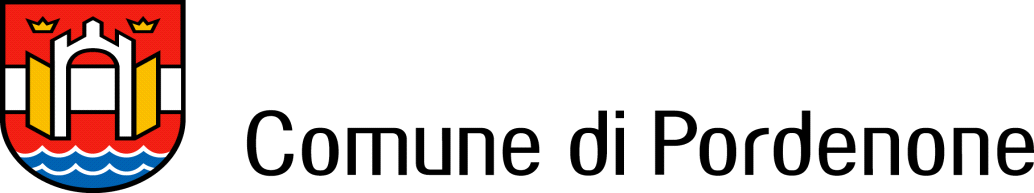 